МОУ «Зенинская средняя общеобразовательная школаВейделевского района  Белгородской области»ПРИКАЗот 28 сентября  2023  года							                   № 149 О выдаче продуктовых наборовобучающимся, находящихся на дистанционном обучении за сентябрь2023 г      На основании приказа управления образования Вейделевского района №556  от 2.08.2023 г. «Об организации питания обучающихся общеобразовательных организаций Вейделевсклго района в 2023-2024 уч. году», в целях единого подхода к организации питания всех обучающихся (льготных и не льготных категорий) муниципальных общеобразовательных организаций Вейделевского района, сохранения и укрепления их здоровья 	 приказываю:           1.Огранизовать питание  в виде продуктовых наборов за период с 01.09.2023 по 30.09.2023г. (21 учебный  день)  для учащихся 1-11 классов.            2.Заведующей хозяйством Карагодиной Л.В. организовать выдачу продуктовых наборов обучающихся   1-11 классов:- для детей из многодетных семей (19 человек): -малоимущих семей (3 человека):- детей-инвалидов, детей с ОВЗ (обучающиеся на дому): на сумму 3360,00 рублей из расчета на одного ребенка(3 человека, 21 день);- для детей из многодетных  (960 руб., 6 дней): - малоимущих семей  на сумму 2560,00 рублей , 16 дней) :-для детей, не имеющих льгот на сумму 1470,00 рублей из расчёта на одного ребёнка ребенка , 21 день ( для учащихся  1-11 классов , 90 человек):Список учащихся 1 классаСписок учащихся 2 классаСписок учащихся 3 классаСписок учащихся 4 классаСписок учащихся 5 класса Список учащихся 6 классаСписок учащихся 7  классаСписок учащихся _8 классаСписок учащихся 9А классаСписок учащихся 9 б классаСписок учащихся 10 классаСписок учащихся 11 класса-для детей, не имеющих льгот на сумму 1120,00 рублей из расчёта на одного ребёнка ребенка ( для учащихся 5,6,10  класса за 16 дней,3 человека);-для детей, не имеющих льгот на сумму 420,00 рублей из расчёта на одного ребёнка ребенка ( для учащихся 7,9,10,11  классов за 6 дней ;7  человека);  Стоимость одного дня – 160 рублей (дети из многодетных семей, малоимущих семей, детей-инвалиды, дети с ОВЗ (обучающиеся на дому);  Стоимость одного дня – 70 рублей (дети без льготных категорий).4. Классным руководителям 1-11 классов подготовить табель учета питания обучающихся.5.Классным руководителям поставить в известность родителей о дате и времени выдачи продуктовых наборов.6. Заведующей хозяйством Карагодиной Л.В. подготовить ведомости для выдачи продуктовых наборов учащимся 1-11 классов, разместить на доске информации и график выдачи и список продуктовых наборов. находящимся на дистанционном обучении. 7.  Контроль за исполнением данного приказа возложить на заместителя директора Кандабарову Т.А. Директор школы                                            Пивоварова Н.В. С приказом ознакомлены 28.09.2023Кандабарова Т.А.-Карагодина Л.В.Самаркина А.М.-Ляшенко Ю.В. –Бескишко Л.П. –Куликова А.С. –Коробченко Н.А. –Кандабарова С.П. –Попова О.И. – Скабук А.В. –Корощуп Л.А. –Мишланова А.В. –Решетникова Т.А. – Карагодина М.Н.-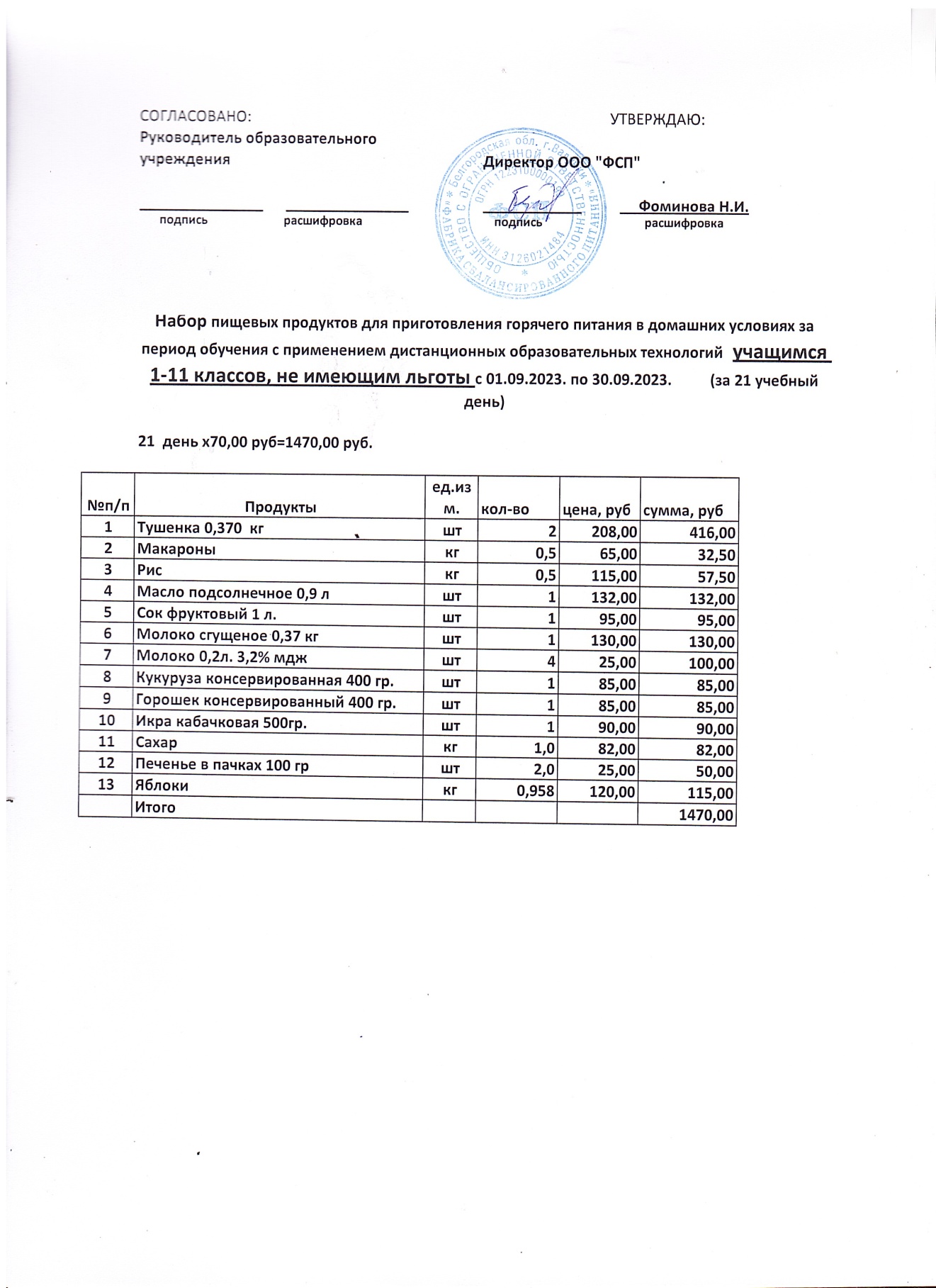 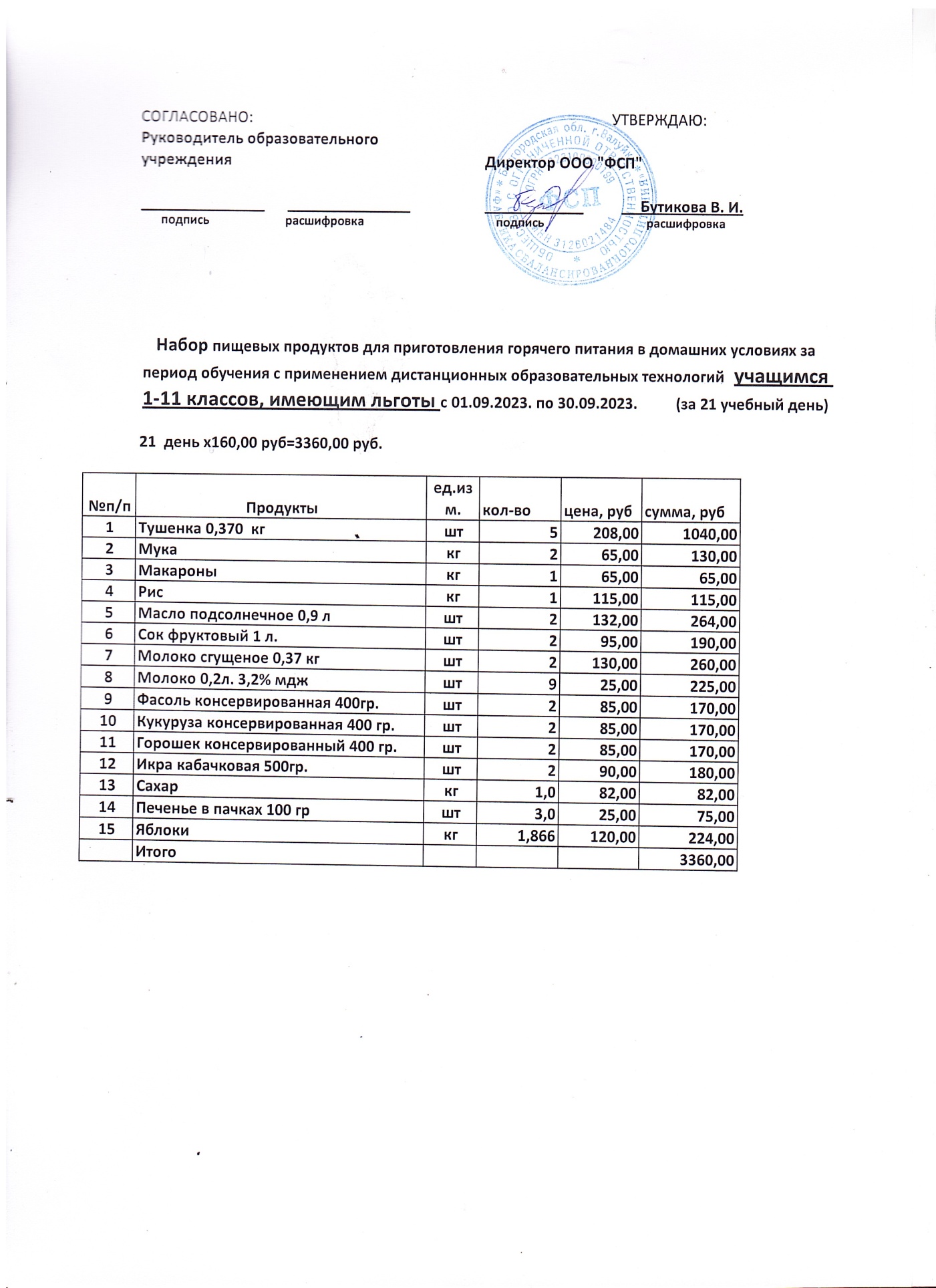 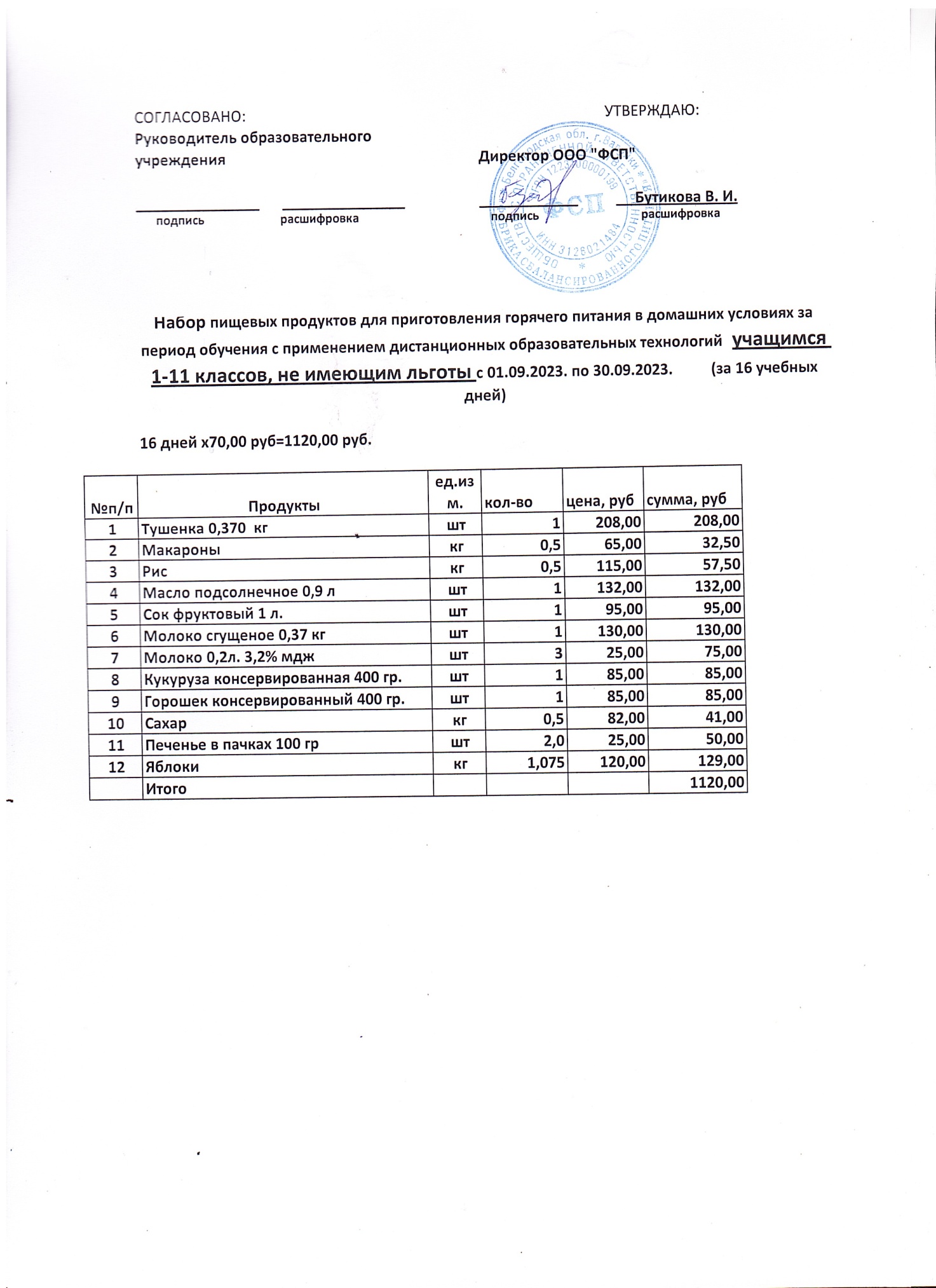 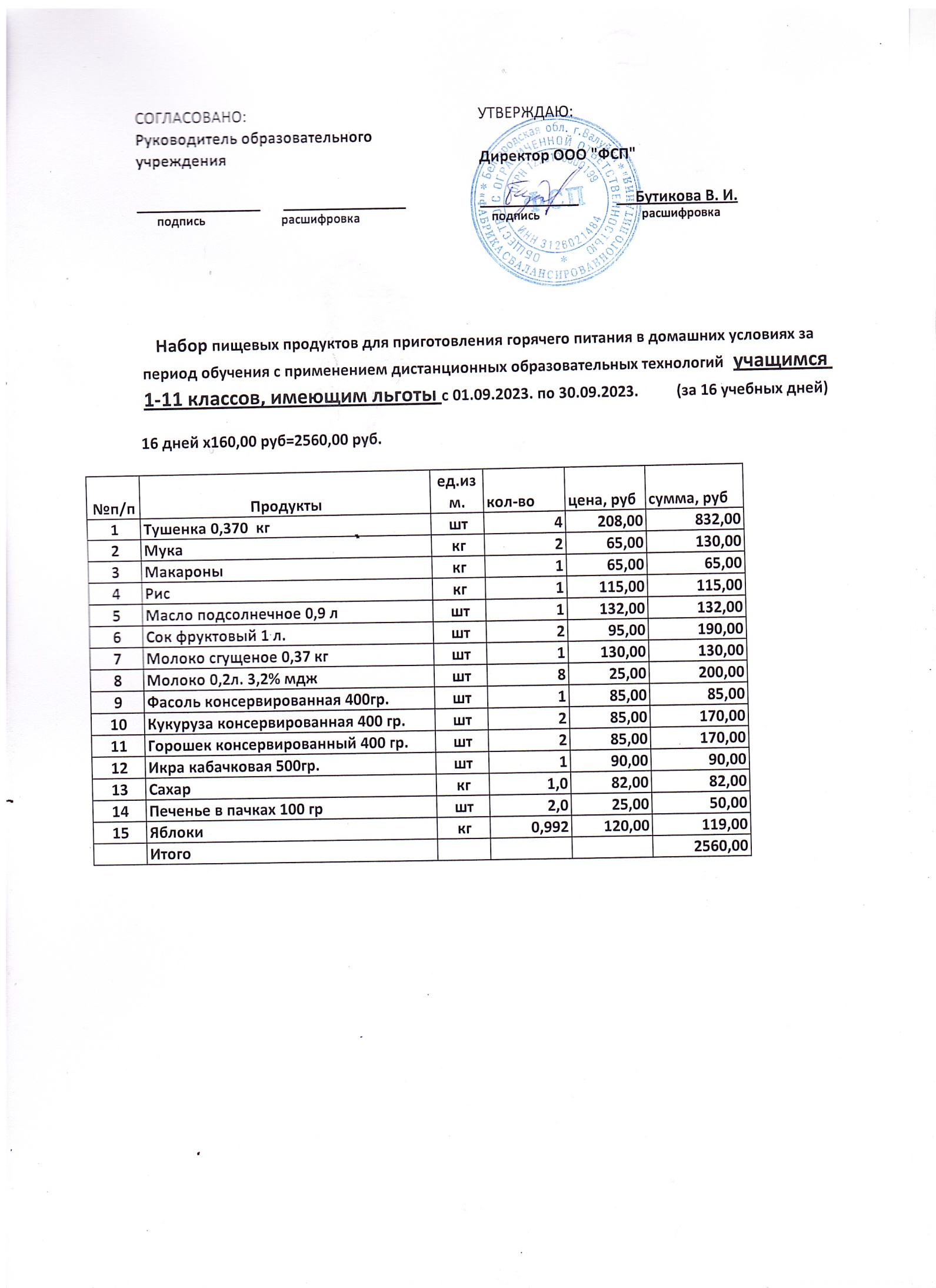 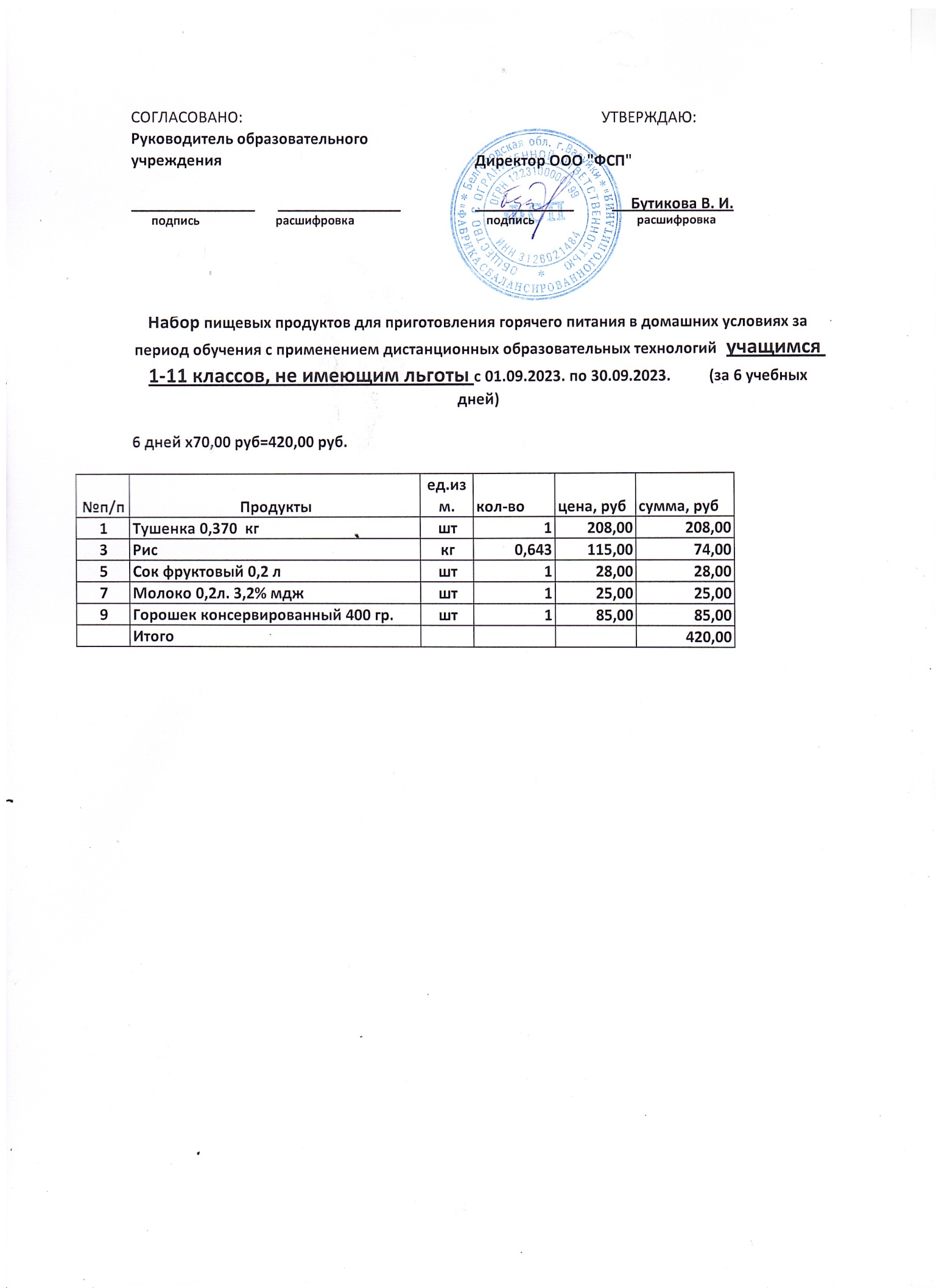 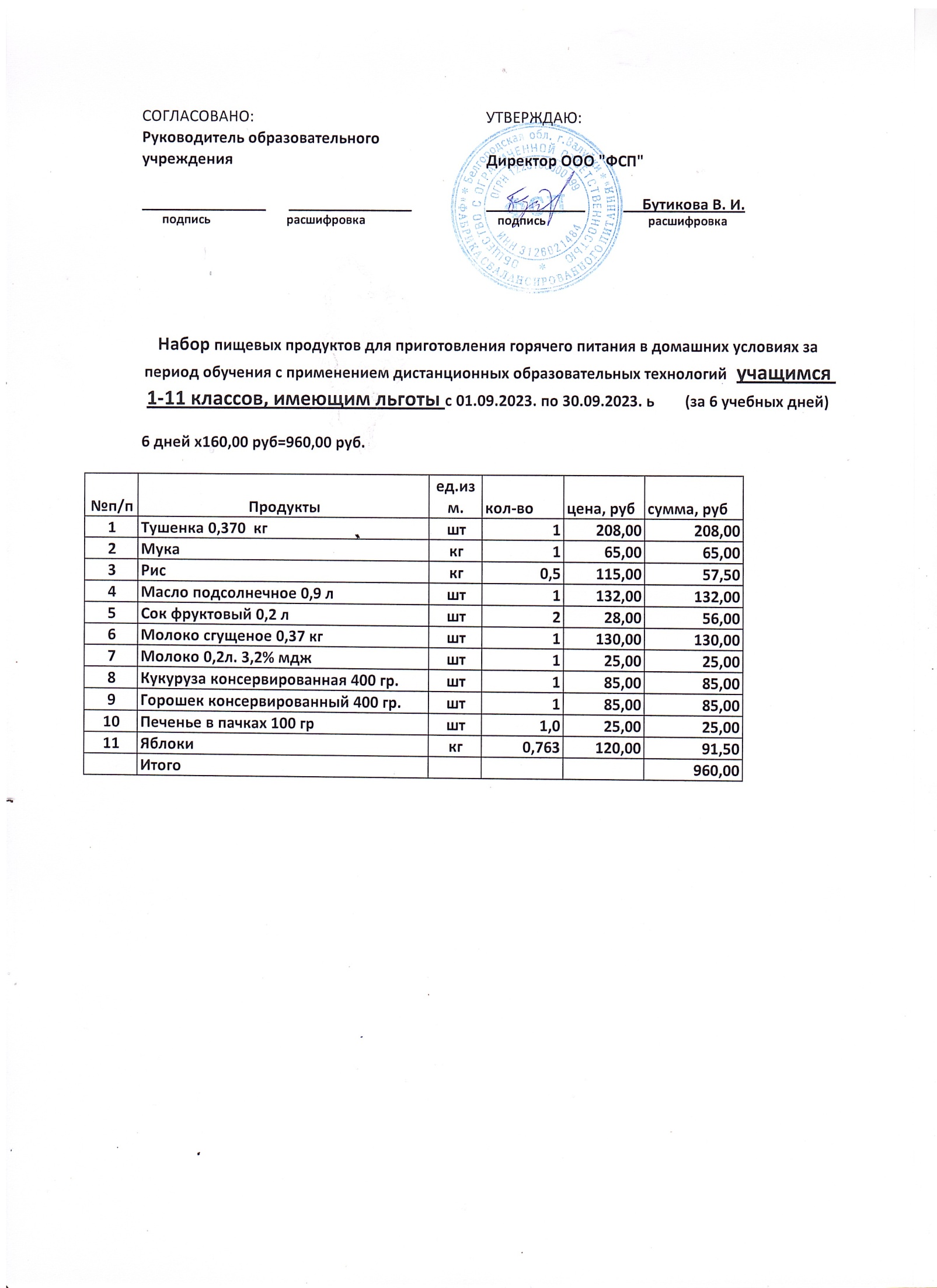 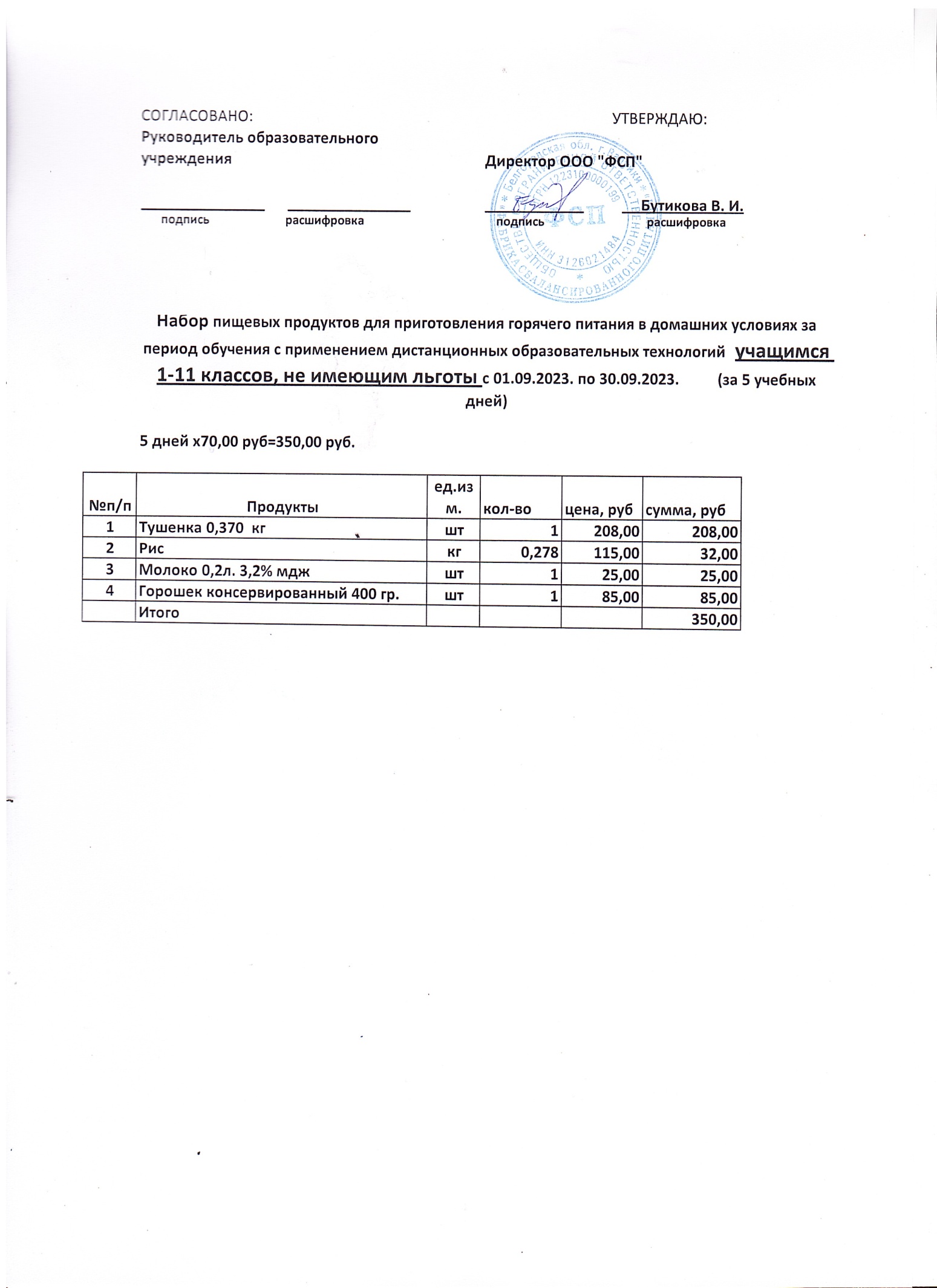 № п/пФИО обучающихся  Класс1Стадченко Кирилл Сергеевич12Гартвик Дарья Андреевна23Николаев Арсений Юрьевич24Нурова Амина Нусратуллоевна35Гартвик Кира Оттовна46Король Денис  Дмитриевич47Арутюнян Богдан Суренович58Михалев Тимофей Андреевич59Шевякова Анастасия Алексеевна510Арутюнян  Давид Суренович611Комышан Матвей Владимирович612Лысенков Михаил Романович613Маркова Софья Сергеевна614Николаев Иван Юрьевич715Михалева Анастасия Андреевна816Михалева Мария Андреевна817Стадченко Анастасия Сергеевна818Красноперов Руслан Александрович919Швец Вероника Олеговна9ФИО ребенкаКласс1Костенко  Софья Сергеевна92Юров Семен Евгеньевич43Матеркин Александр54Сас Злата Александровна5ФИО ребенкаКласс1Гартвик Софья Оттовна42Лосев Сергей Александрович23Еремченко Тимофей Алексеевич2ФИО ребенкаКласс1Лосев Александр Александрович9ФИО ребенкаКласс1Сас Злата Александровна5№ФИО1ГасанбековаАлия Тимуровна2Касимова Виктория Андреевна3ШопинНикита Андреевич4Федосеев Тимофей Андреевич5Гунько Иван Александрович№ФИОГладков Алексей Александрович Иванов Никита  МаксимовичКандабаров Кирилл СергеевичКарагодинаАделинаИльгаровнаКуловаБибимарямДжамшедовнаМуминзодаЗайнабШодимуродЩербань Алексей НиколаевичПонаровский Арсений ДенисовичЛяшенко Иван АртемовичПисьменная Елизавета Николаевна№ФИОГолдаев Даниил ВитальевичИгуменцева Валерия АндреевнаКолесников Дмитрий АлександровичПолякова Ульяна ВикторовнаПшава Анастасия ЮрьевнаШершнева Дарья АлександровнаМуминов Юсуф Шодимуродович№ФИО1Бекетова Софья Владимировна2Васильева Алина Руслановна3Качалова Анастасия Евгеньевна4Ковалёв Артём Артёмович5Костроминов Денис Сергеевич6Миненко Олеся Сергеевна7Назарова Ирина Владимировна8Ермоченко Дарья Алексеевна9Иванов Александр Сергеевич10Ищенко Богдан Сергеевич№ФИО1Бескишко Кирилл Александрович2Герасимова Екатерина Александровна3Калашников Артём Андреевич4Кунцева Алеся Михайловна5Лобков Михаил Алексеевич6Рощупкин Артём Иванович7Семёнова Татьяна Александровна№ФИО1Акопджанян Ангелина Манвеловна2Калашникова Полина Сергеевна3Качалова Александра Евгеньевна4Косторомин Илья Николаевич5Филиппова Ксения Сергеевна6Тертишник Иван Васильевич7Камандин Артём Иванович№ФИО1ВотяковаАлина Дмитриевна2Гасанбекова Камила Тимуровна3Гуртовой Илья Александрович4Карагодина Наталия Евгеньевна5Касимов АндрейАндреевич6Козлова Карина Сергеевна7Мошковский Александрович Александрович8МуминоваБибисоро9Сергеев Иван Александрович№ФИО1Калашникова  Ангелина Сергеевна 2Кандабаров Егор Владимирович3Кондабарова Дарья Сергеевна4Кулик Михаил Игоревич5Мацокина Диана Алексеевна6Назарова Екатерина Владимировна7Присяч Анна Павловна№ФИО1Акулова Анастасия Алексеевна2Васечко Варвара Валентиновна                    3Загидулин Евгений Евгеньевич                    4Зуева Дарья Алексеевна5Игуменцев Артём Александрович                6Кандабаров Николай Максимович                7Куренков Станислав Иванович                      8Машунин Артур Русланович9Непомнящих Артём Денисович10Новикова Анна Сергеевна11Повпа Илья Владимирович12Седлова Алёна Алексеевна                          13Шершнева Снежана Ивановна                   №ФИО1Иванов Александр Александрович2Колесников Денис Сергеевич3Попков Артем Евгеньевич4Письменный Артем Николаевич5Саенко Илья Сергеевич7Халтурин Максим Владимирович8Ереемеев Кирилл Михайлович9Рагулин Александр Игоревич№ФИО1Генераленко Егор Юрьевич2Степанов Владимир Владимирович№ФИО1Барамыкина Татьяна Валерьевна2Белякова Валентина Вячеславовна3Колтыков Ярослав Владимирович4Колупаев Иван Викторович5Ларин Никита Владимирович6Повпа  Ангелина Владимировна7Поляков Егор Александрович8Федосеева Анастасия АндреевнаФИО ребенкаКласс1Акобджанян Ангелина Манвеловна62Кунцева Алеся Михайловна53Генераленко Егор Юрьевич10ФИО ребенкаКласс1Пивоваров Богдан Николаевич72Пивоваров Илья Николаевич93Филиппова Ирина Александровна104Бекетова Диана Николаевна105Сотниченко Данил Юрьевич116Кандабаров Данил Сергеевич117Халтурин Маким Сергеевич9